№ п/пАдрес, географические координатыДанные о технических характеристикахСхема размещения мест (площадок) накопления ТКО на территории д. Яковлево Глинковского сельского поселения Глинковского района Смоленской области1д. Яковлево ул. Центральная в районе дома № 1а54.678012  32.869245Площадка обнесена металлическим профилем, покрытие бетоное2 контейнера по 0,75 м3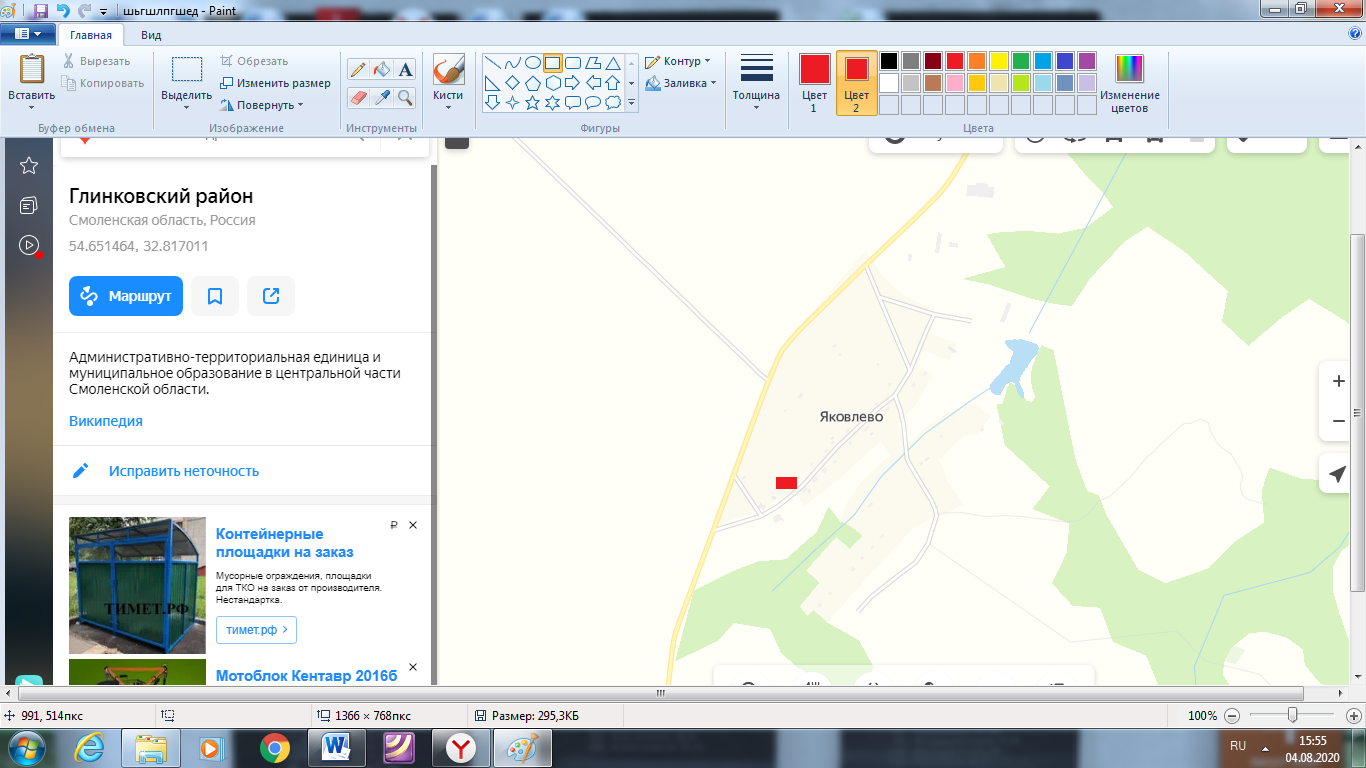 2д. Яковлево ул. Центральная в районе дома № 2154.679778  32.872163Площадка обнесена металлическим профилем, покрытие бетоное2 контейнера по 0,75 м3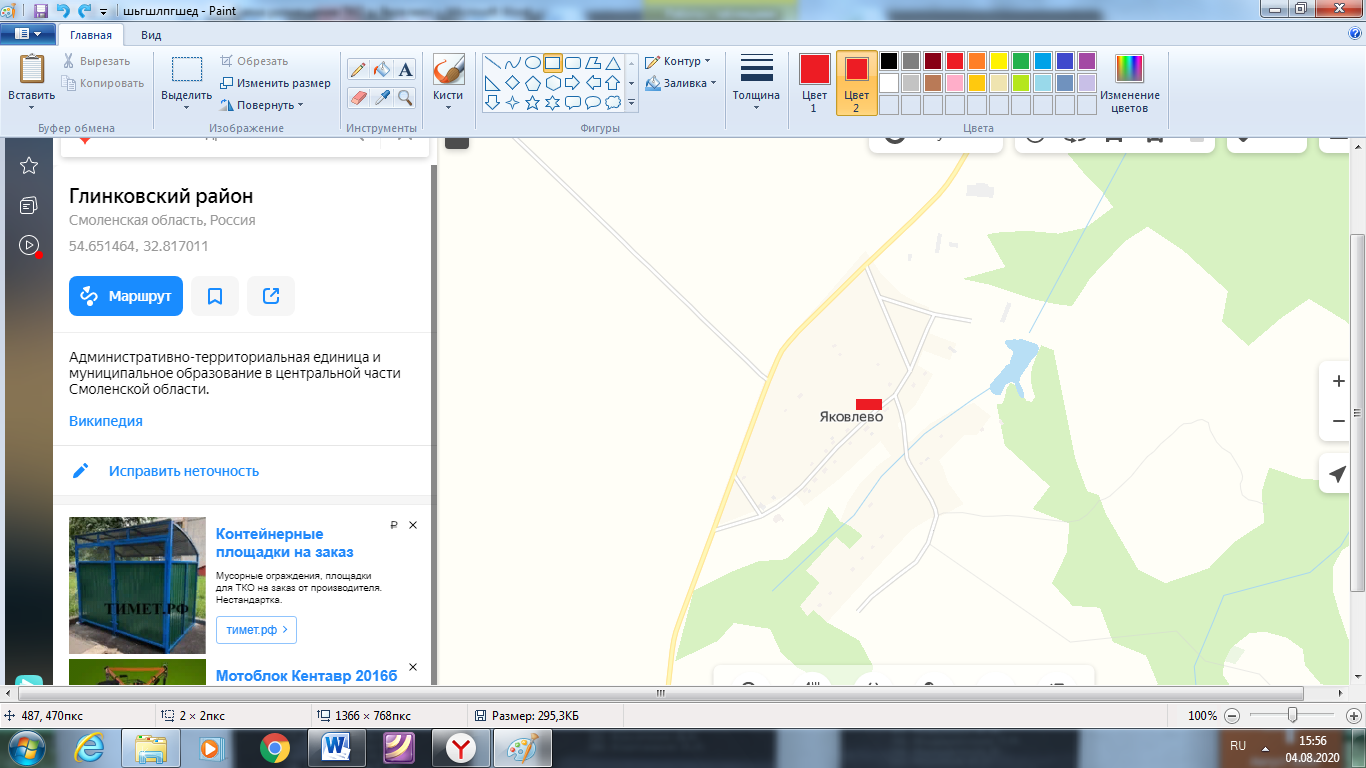 3д. Яковлево ул. Лазурная (пересечение с ул. Центральная) в районе дома № 154.683508  32.872164Площадка обнесена металлическим профилем, покрытие бетоное1 контейнер по 0,75 м3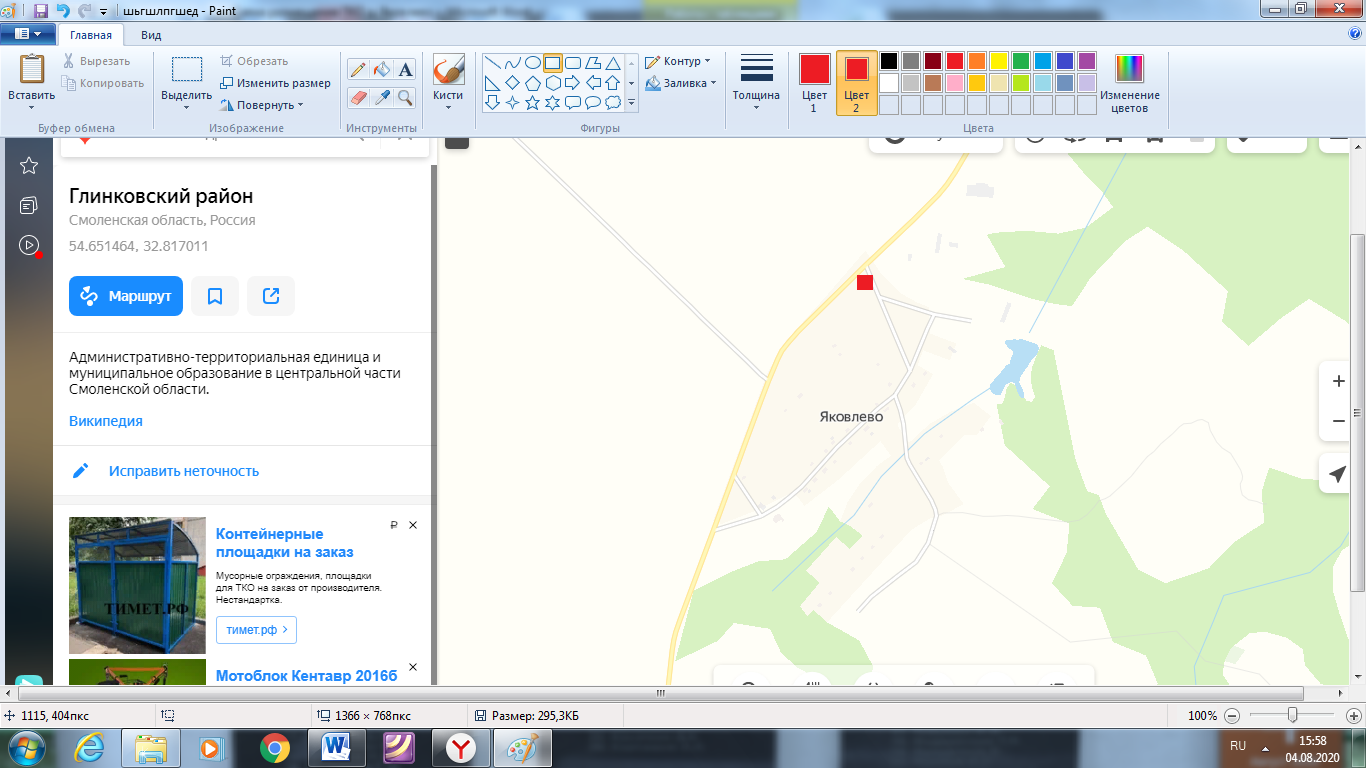 